ne?    neler?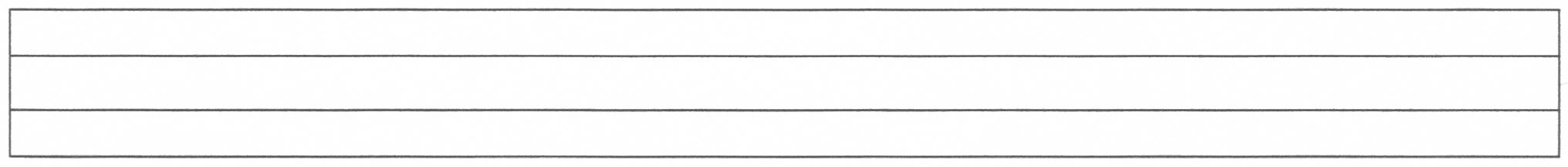 ne?    neler?  in     inler  in     inler  in     inler tel     teller tel     teller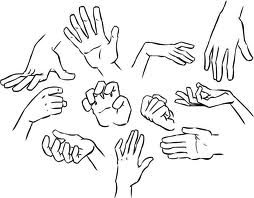 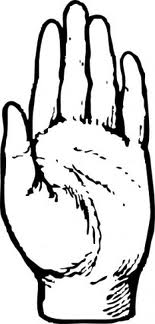  el       eller el       eller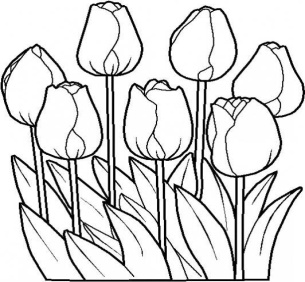 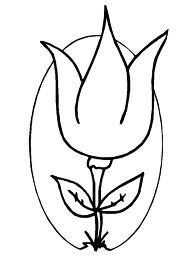         laleler        laleler        laleler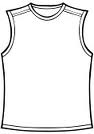 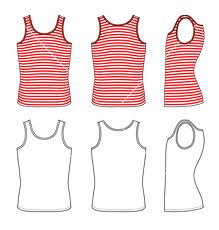 atletatlet et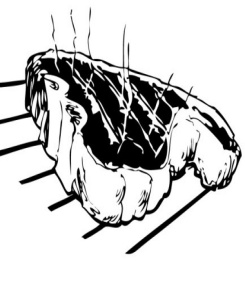 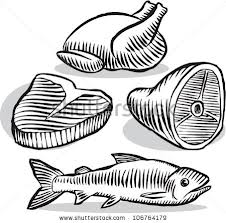 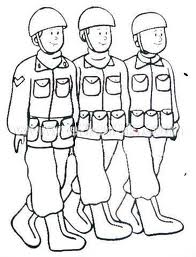  et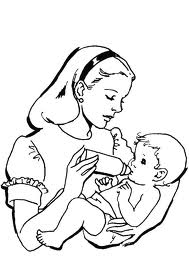 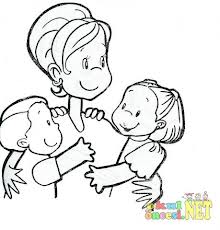 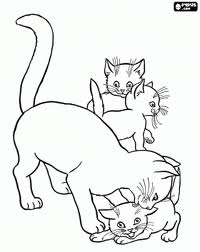  anne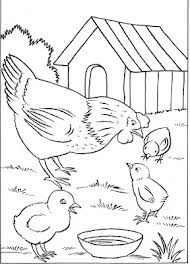 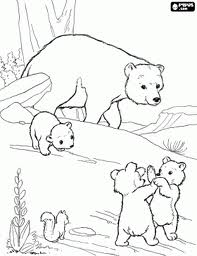  anne anne anne anne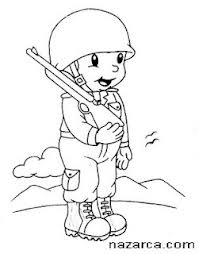           erler          erler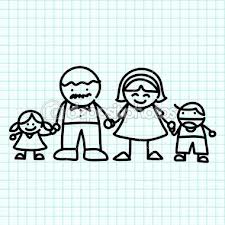 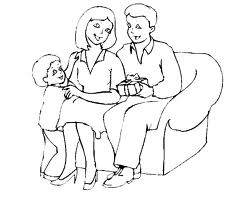 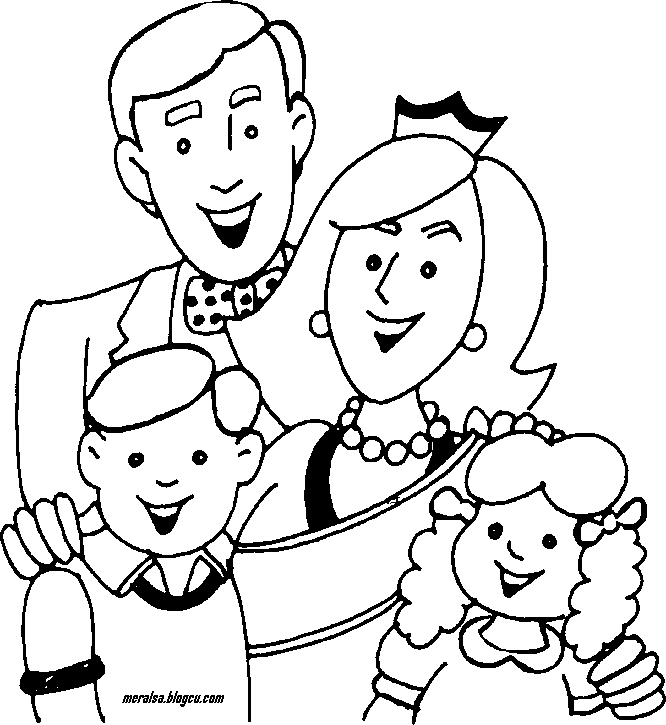 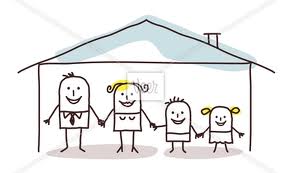 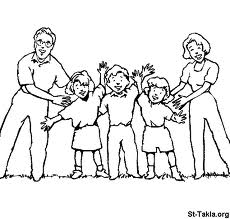                        aileler                       aileler                       aileler                       aileler                       aileler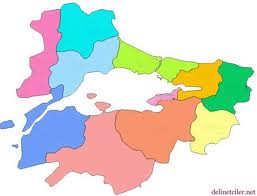 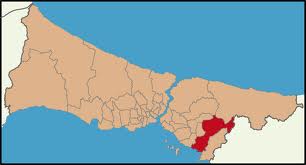   il  il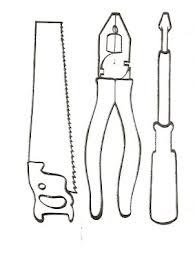 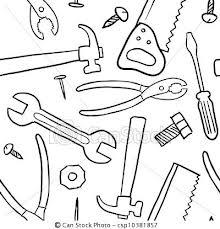 aletaletalet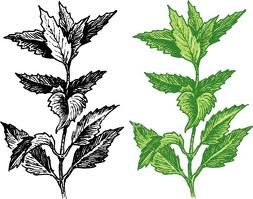 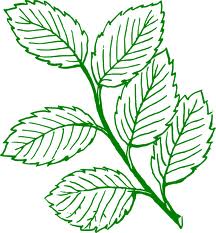        naneler       naneler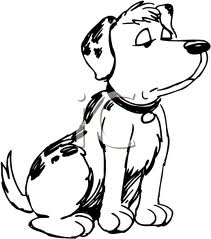 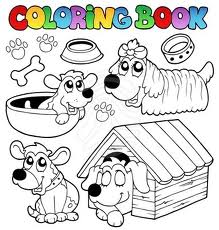          itler         itler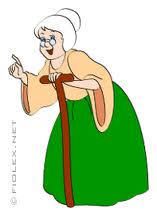 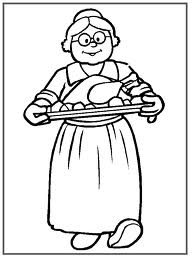 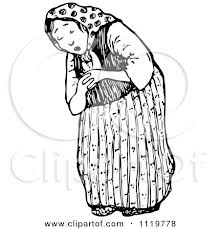 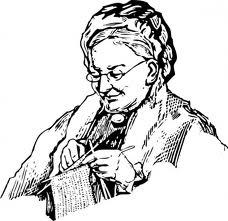 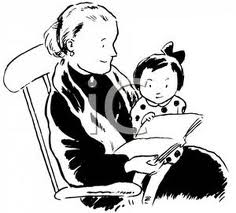  nine nine nine nine nine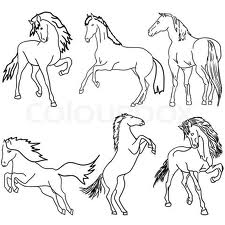 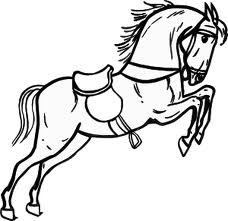   at  at  at  at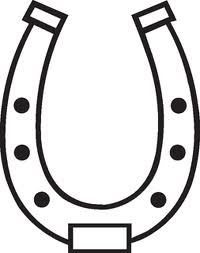 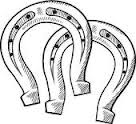           nallar          nallar          nallar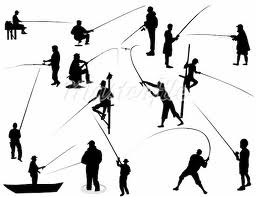 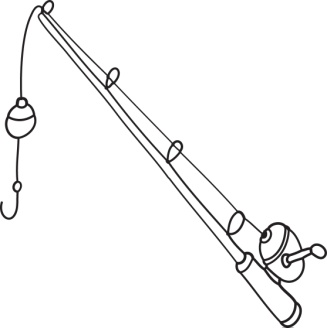  Olta Olta Olta Olta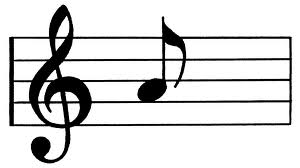 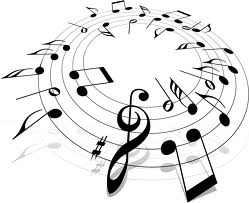 	        notalar	        notalar	        notalarnelerelleretlererlerilleritlerinleretlilerettileraletlerninnileratletleratletlilertatillerailelerellilertellilerlalelernanelertanelerotellerannenleratletleratletlilertatillerailelerellilertellilerlalelernanelertanelerotellerannenlerAlilerNillerNaillerErenlerElalarNalanlarİnallarOnatlarRanalarErollarErtanlarAlilerNillerNaillerErenlerElalarNalanlarİnallarOnatlarRanalarErollarErtanlarAlilerNillerNaillerErenlerElalarNalanlarİnallarOnatlarRanalarErollarErtanlaratlarotlaronlaranlaratalartatlarnallarnotlaroltalarnotalarilanlar